AVIS DE POURSUITE D’ETUDESFormation d’Ingénieur Chimiste à l’ENSC Mulhouse               (Aucun dossier ne sera examiné sans cet avis)Concerne les étudiants de :- BUT/BTS Chimie- L2/L3 Sciences, Technologie, Santé Mention Chimieou Physique Chimie- M1 Sciences, Technologies, Santé, mention ChimieA REMPLIR PAR LE CANDIDATNOM :							Prénom :Date de naissance : Formation en cours :Lieu et adresse de l’établissement :A REMPLIR PAR L’ETABLISSEMENTClassement du candidat :- S1 : 		…	sur    …      	 (nombre d’étudiants de la promotion)- S2 : 		…	sur    …      	 (nombre d’étudiants de la promotion)- S3 : 		…	sur    …      	 (nombre d’étudiants de la promotion)- S4 : 		…	sur    …      	 (nombre d’étudiants de la promotion)- S5 (si L3) : 	…	sur    …      	 (nombre d’étudiants de la promotion)- S6 (si L3) : 	…	sur    …      	 (nombre d’étudiants de la promotion)Avis du responsable de la formation en cours à la poursuite d’étude à l’ENSC Mulhouse : très favorable ;  favorable ;   réservé ;  défavorableAppréciation générale sur le candidat :Responsable de la formationNom :						Qualité :Signature et cachet de l’établissementA                                        le (date) 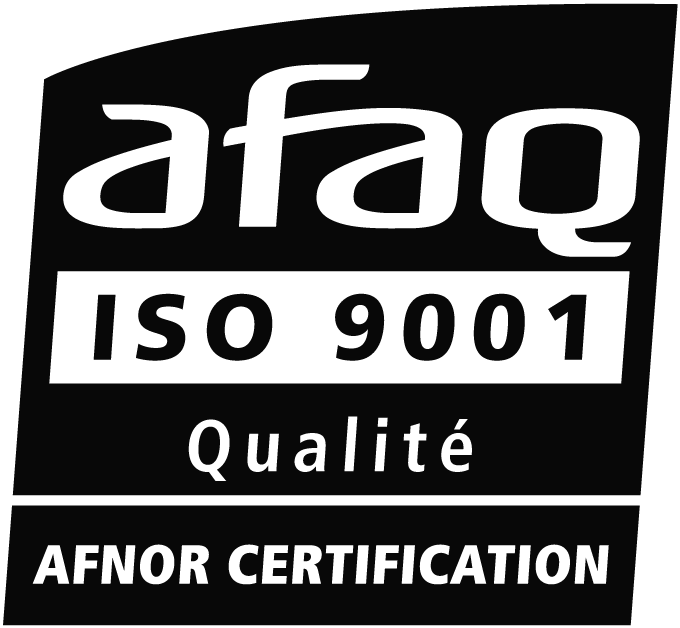 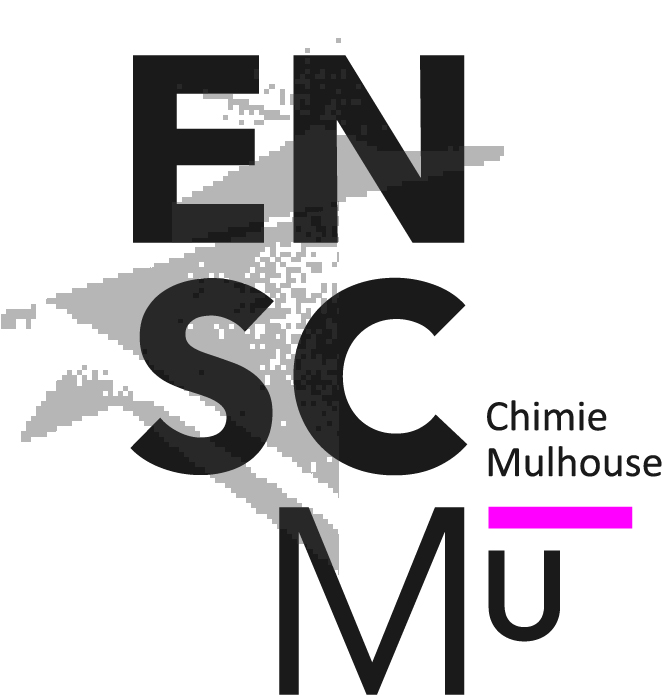 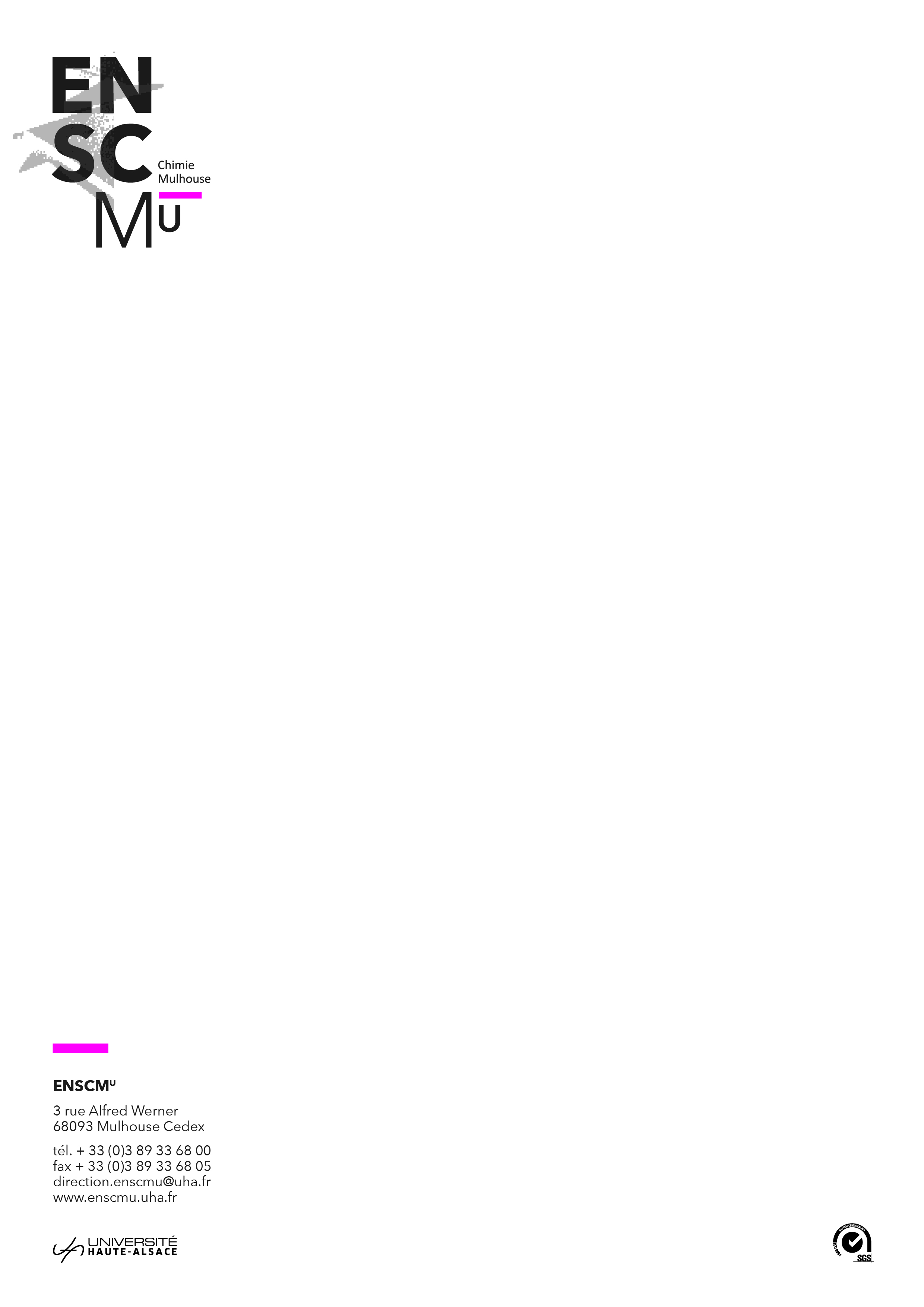 